J West Bengal Univ Health Sci. 2021; 1(3): 58-70CURRENT STATUS OF IMPLANT PLACEMENT IN DENTISTRY: 
A REVIEW ARTICLESuman MukherjeeAuthor InformationArogya Bardini Dental Clinic, Puruliya, WB. email: smjee234@gmail.com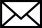 ABSTRACTThe appeal and demand for implants had grown acutely since the past decades. Most patients nowadays choose implants compared to other prosthetic options. Further research and development lead to the digitalization of implant dentistry. Today, implant placement isn’t limited to fixed principles. Robot implants have already been a success story. CAD-CAM and Fully computer-assisted implant placement are giving better control and precision over hand-guided implants.This article discusses the scope of implant dentistry at present time. This article is an original article that distinctly discusses all the current possibilities and alternatives which a dentist/ periodontist can have while planning implant treatment.Keywords: Implant, piezosurgery, pterygoid, sinus, zygomatic